                                  Personal Transcript               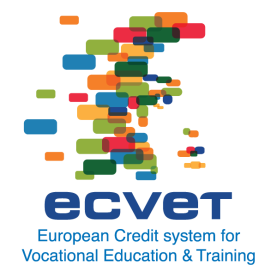 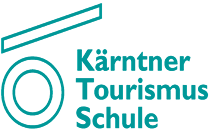 Persönlicher Leistungsnachweis “KTS und Europa – ein Mehrwert fürs Leben …!”Information about the participants 
Informationen über die BeteiligtenInformation about the participants 
Informationen über die BeteiligtenContact details of the learner 
Kontaktdaten der/des LernendenContact details of the learner 
Kontaktdaten der/des LernendenNameAddressAdresseTelephone/faxTelefon/FaxE-mailDate of birthGeburtsdatum Please tickBitte ankreuzen☐ Male			☐ Female      Männlich		      WeiblichContact details of the host organisation Kontaktdaten der aufnehmenden EinrichtungContact details of the host organisation Kontaktdaten der aufnehmenden EinrichtungName of organisation
Name der EinrichtungAddressAdresseTelephone/faxTelefon/FaxE-mailWebsiteContact personKontaktpersonTutor/mentorTutor/MentorPLEASE FILL INTelephone/faxTelefon/FaxE-mailAssessment of the learning outcomes achieved during mobility
Beschreibung der Lernergebnisse, die während des Lernaufenthalts erworben wurdenAssessment of the learning outcomes achieved during mobility
Beschreibung der Lernergebnisse, die während des Lernaufenthalts erworben wurdenAssessment of the learning outcomes achieved during mobility
Beschreibung der Lernergebnisse, die während des Lernaufenthalts erworben wurdenAssessment of the learning outcomes achieved during mobility
Beschreibung der Lernergebnisse, die während des Lernaufenthalts erworben wurdenAssessment of the learning outcomes achieved during mobility
Beschreibung der Lernergebnisse, die während des Lernaufenthalts erworben wurdenAssessment of the learning outcomes achieved during mobility
Beschreibung der Lernergebnisse, die während des Lernaufenthalts erworben wurdenPerson(s) responsible for assessing the learner’s performancePerson(en), die für die Bewertung der Lernleistung verantwortlichName:	PLEASE FILL INOrganisation:	Role:	PLEASE FILL INName:	PLEASE FILL INOrganisation:	Role:	PLEASE FILL INName:	PLEASE FILL INOrganisation:	Role:	PLEASE FILL INName:	PLEASE FILL INOrganisation:	Role:	PLEASE FILL INName:	PLEASE FILL INOrganisation:	Role:	PLEASE FILL INAssessment of learning outcomes Bewertung der LernergebnisseDate of assessment: dd/mm/yyyy - PLEASE FILL INDate of assessment: dd/mm/yyyy - PLEASE FILL INDate of assessment: dd/mm/yyyy - PLEASE FILL INDate of assessment: dd/mm/yyyy - PLEASE FILL INDate of assessment: dd/mm/yyyy - PLEASE FILL INAssessment of learning outcomes Bewertung der LernergebnisseMethod: interview and observation through tutor/mentor in work
              situations/processesMethode: Interview und Beobachtung durch TutorIn/MentorIn in
                Arbeitssituationen/-prozessenMethod: interview and observation through tutor/mentor in work
              situations/processesMethode: Interview und Beobachtung durch TutorIn/MentorIn in
                Arbeitssituationen/-prozessenMethod: interview and observation through tutor/mentor in work
              situations/processesMethode: Interview und Beobachtung durch TutorIn/MentorIn in
                Arbeitssituationen/-prozessenMethod: interview and observation through tutor/mentor in work
              situations/processesMethode: Interview und Beobachtung durch TutorIn/MentorIn in
                Arbeitssituationen/-prozessenMethod: interview and observation through tutor/mentor in work
              situations/processesMethode: Interview und Beobachtung durch TutorIn/MentorIn in
                Arbeitssituationen/-prozessenDescription of learning outcomesBeschreibung der LernergebniseinheitenDescription of learning outcomesBeschreibung der LernergebniseinheitenAssessmentBeurteilungAssessmentBeurteilungAssessmentBeurteilungAssessmentBeurteilungLearning Unit 1: He/she is able to welcome, advise, check in  guests as well as to deal with complaints.Learning Unit 1: He/she is able to welcome, advise, check in  guests as well as to deal with complaints.1234Learning Unit 2: He/she is familiar with the procedures to clean and service the dining area and to prepare it according to occasion as well as to organise his/her work place, prepare suitable tools and equipmentHe/she is able to prepare buffets (in particular English breakfast buffet) and serve food and beverages at lunch/dinner. He/she is able to perform silver service (transferring food from a service dish to the guest's plate with a serving-fork and a serving-spoon – where applicable).Learning Unit 2: He/she is familiar with the procedures to clean and service the dining area and to prepare it according to occasion as well as to organise his/her work place, prepare suitable tools and equipmentHe/she is able to prepare buffets (in particular English breakfast buffet) and serve food and beverages at lunch/dinner. He/she is able to perform silver service (transferring food from a service dish to the guest's plate with a serving-fork and a serving-spoon – where applicable).1234Learning Unit 3: He/she is able to perform housekeeping and chamber-maid service (where applicable).Learning Unit 3: He/she is able to perform housekeeping and chamber-maid service (where applicable).1234Learning Unit 4: He/she is able to do kitchen and food preparation work, bar work and liquor licence training (where applicable).Learning Unit 4: He/she is able to do kitchen and food preparation work, bar work and liquor licence training (where applicable).1234Learning Unit 5: He/she is able to prepare bills and check-out and can deal with guests’ departures from the hotel.Learning Unit 5: He/she is able to prepare bills and check-out and can deal with guests’ departures from the hotel.1234Learning Unit 6: He/she is able to assist with business marketing, reservations systems, accounting and bookkeeping (where applicable).Learning Unit 6: He/she is able to assist with business marketing, reservations systems, accounting and bookkeeping (where applicable).1234Learning Unit 7: He/she is able to understand and implement safety and security regulations and instructions.Learning Unit 7: He/she is able to understand and implement safety and security regulations and instructions.1234Learning Unit : He/she is able to communicate effectively with superiors and colleagues, is able to understand job related information, operating instructions and announcements.Learning Unit : He/she is able to communicate effectively with superiors and colleagues, is able to understand job related information, operating instructions and announcements.1234Additional learning outcomes focusing on intercultural/language, personal and social skillsZusätzliche Lernergebniseinheiten Interkulturelle, fremdsprachliche, persönliche und soziale KompetenzenAdditional learning outcomes focusing on intercultural/language, personal and social skillsZusätzliche Lernergebniseinheiten Interkulturelle, fremdsprachliche, persönliche und soziale KompetenzenAssessmentBeurteilungAssessmentBeurteilungAssessmentBeurteilungAssessmentBeurteilungHe/she is able to interact successfully in the foreign language in his/her professional as well as personal environment with people from different cultural backgrounds.He/she is able to interact successfully in the foreign language in his/her professional as well as personal environment with people from different cultural backgrounds.1234He/she is able to actively establish contacts, both personally and professionally, and develop them on an international basis.He/she is able to actively establish contacts, both personally and professionally, and develop them on an international basis.1234He/she shows a positive work attitude and considerable self discipline.He/she shows a positive work attitude and considerable self discipline.1234He/she is able to work efficiently. He/she is able to work efficiently. 1234He/she is flexible and is able to cope with unexpected situations.He/she is flexible and is able to cope with unexpected situations.1234He/she is able to establish his/her role as an active part of the target society in the host country and develop his/her identity as a European citizen.He/she is able to establish his/her role as an active part of the target society in the host country and develop his/her identity as a European citizen.1234Details and duration of the learning period abroadDetails und Dauer des Lernaufenthalts im AuslandDetails and duration of the learning period abroadDetails und Dauer des Lernaufenthalts im AuslandDetails and duration of the learning period abroadDetails und Dauer des Lernaufenthalts im AuslandStart date of the training abroad Beginn des Lernaufenthalts im AuslandEnd date of the training abroad Ende des Lernaufenthalts im AuslandLength of time abroadLänge der Zeit im AuslandDaily working hoursTägliche ArbeitszeitenPLEASE FILL INPLEASE FILL INQualification being taken by the learner 
Qualifikation, die der/die Lernende absolviert Qualification being taken by the learner 
Qualifikation, die der/die Lernende absolviert Qualification being taken by the learner 
Qualifikation, die der/die Lernende absolviert Title of the qualification being taken by the learner (please also provide the title in the language of the partnership, if appropriate)Bezeichnung der Qualifikation, die der/die Lernende absolviert PLEASE FILL INPLEASE FILL INSignatures
UnterschriftenSignatures
UnterschriftenSignatures
UnterschriftenHost organisation/countryAufnehmende Einrichtung/LandHost organisation/countryAufnehmende Einrichtung/LandLearnerLernende(r)Name, roleName FunktionName, roleName FunktionNamePLEASE FILL INPLEASE FILL INPlace, dateOrt, DatumPlace, dateOrt, DatumPlace, dateOrt, Datum………….., ………………..………….., ………………..………….., ………………..Further CommentsFurther CommentsFurther Comments